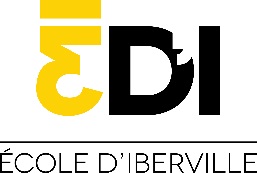 Entraîneurs et responsables des élèves athlètes2018-2019Patinage artistiquePatinage artistiquePatinage artistiqueVicky Pelletiervickpelletier@hotmail.com819 279-6811SoccerSoccerSoccerSanéo Thioubdirecteur-technique@soccerboreal.org819 290-4755Marilyn Proulxdirecteur-administratif@soccerboreal.org819 797-5771BadmintonBadmintonBadmintonYannick Gaubertgauberty@csrn.qc.caPoste 3319VolleyballVolleyballVolleyballJonathan Demontignydemontignyj1@csrn.qc.caPoste 3305Pascal Jacobjacobp@csrn.qc.caHockeyHockeyHockeyGary Parke cits21@hotmail.com819 763-1735Richard Paquette (gérant)819 279-7125André Martelmartela@csrn.qc.ca819 763-0935BasketballBasketballBasketballJonathan B-Faubertbourgoinfauj@csrn.qc.caPoste 3305GymnastiqueGymnastiqueGymnastiqueÉmilie Royinfo@clubgymexpress.comDanseDanseDanseMarlène Daoustinfo@rythmeetdanse.ca819 762-1434Geneviève Melançonmelancon.genevieve@gmail.com819 762-1434